FCE seminářPředpokládaný vyučující: prof. Lynne Zelenka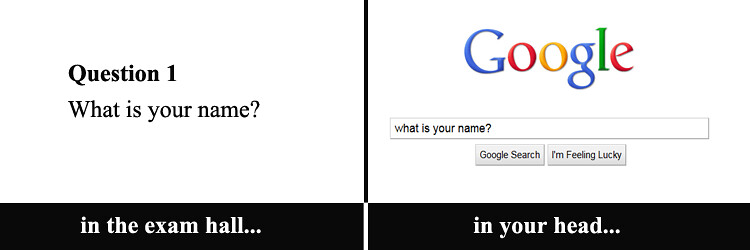 Studiem FCE semináře získáte jazykové dovednosti, které vás především připraví na zkoušku FCE, tedy poslech, práce s textem, psaní různých literárních útvarů a v neposlední řadě také komunikační dovednosti, tedy schopnost vést rozhovor, klást otázky a vyjádřit svůj názor. Seminář je přípravou k úspěšnému složení profilové maturitní zkoušky na naší škole, která odpovídá stejné úrovni jako FCE zkouška.Tento seminář vede paní profesorka Lynne Zelenka, rodilá mluvčí z Jihoafrické republiky, a využívá k tomu učebnici FCE Gold, která je oficiálním studijním materiálem určeným k přípravě na tuto zkoušku úrovně B2. Bližší informace o nákupu učebnice budou poskytnuty na první hodině semináře. V hodinách jsou využívány i jiné obrazové a poslechové materiály. Před zahájením semináře proběhne vstupní test, který vám napoví vaši úroveň angličtiny a zároveň to bude ukazatelem, jestli zůstat na semináři FCE, případně si vybrat Konverzaci v AJ (více informací viz anotace k semináři Konverzace v AJ)Seminář je dvouletý a v jeho druhém roce byste měli zvládnout zkoušku FCE, která se bude při dostatečném množství zájemců konat na naší škole. Hodnocení: zkušební testy na zkoušku FCE